REGISTRATION FORM FOR PARTICIPANTS10th International Conference on System Simulation in BuildingsDecember 10th – 12th 2018, Liege, Belgium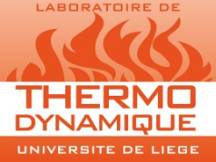  Thermodynamics LaboratoryUniversity of LiegeB49 - Quartier Polytech 1Allée de la Découverte 174000 LiègeBelgiumI will join...The registration fee is including the cost of the 3 days of conference, the lunches and the coffee breaks and the conference dinner. A receipt will be provided. Please return this registration form to the SSB 2018 organization committee (frederic.ransy@uliege.be).Frédéric Ransy, Conference SecretaryVincent Lemort, Conference ChairmanParticipant:Ms. or Mr. First name Family nameCompany:Company nameAddress:AddressZip code, City, CountryPhone number:Phone numberE-mail address:E-mail addressType of registrationAuthor, Participant, StudentPaper numberXX (if author)Payment methodPayPal (credit cards) or Bank Transfer (Invoice)December 10thDecember 10thDecember 11thDecember 11thDecember 11thDecember 12thDecember 12thConferenceConferenceConferenceConferenceDinerConferenceConferenceampmampmDinerampm